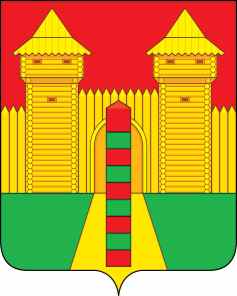 АДМИНИСТРАЦИЯ  МУНИЦИПАЛЬНОГО  ОБРАЗОВАНИЯ «ШУМЯЧСКИЙ  РАЙОН» СМОЛЕНСКОЙ  ОБЛАСТИРАСПОРЯЖЕНИЕот 27.09.2021г. №334-р        п. ШумячиВ соответствии с постановлением Администрации Смоленской области от 02.12.2013 г. № 993 «Об утверждении Порядка обращения за получением компенсации платы, взимаемой с родителей (законных представителей), за присмотр и уход за детьми в образовательных организациях, реализующих образовательную программу дошкольного образования, находящихся на территории Смоленской области, и ее выплаты» (в редакции постановлений Администрации Смоленской области от 18.04.2014г. № 282, от 31.03.2017г. № 185, от 03.10.2017г. № 657, от 06.07.2018г. № 479, от 18.02.2021г. № 79), постановлением Администрации муниципального образования «Шумячский район» Смоленской области от 08.10.2020 г. № 480 «Об определении структурного подразделения Администрации муниципального образования «Шумячский район» Смоленской области и учреждений, ответственных за предоставление государственной услуги по осуществлению выплаты компенсации платы, взимаемой с родителей (законных представителей), за присмотр и уход за детьми в образовательных организациях, реализующих образовательную программу дошкольного образования, находящихся на территории муниципального образования «Шумячский район» Смоленской области» на основании заявлений родителей (законных представителей): 1. Назначить родителям (законным представителям) выплату компенсации платы, взимаемой с родителей (законных представителей), за присмотр и уход за детьми в образовательных организациях, реализующих образователь-                                                                     2ную программу дошкольного образования, находящихся на территории муниципального образования «Шумячский район» Смоленской области с сентября 2021 года (Приложение).2. Контроль за исполнением настоящего распоряжения возложить на И.Г. Кулешову, начальника Отдела по образованию Администрации муниципального образования «Шумячский район» Смоленской области.Глава муниципального образования «Шумячский район» Смоленской области                                     А.Н. ВасильевВыплата компенсации платы, взимаемой с родителей (законных представителей), за присмотр и уход за детьми в образовательных организациях, реализующих образовательную программу дошкольного образования, находящихся на территории муниципального образования «Шумячский район» Смоленской области с сентября 2021 года (далее – компенсация)О выплате компенсации платы, взимаемой с родителей (законных представителей), за присмотр и уход за детьми в образовательных организациях, реализующих образовательную программу дошкольного образования, находящихся на территории муниципального образования «Шумячский район» Смоленской области с сентября 2021 годаПриложение к распоряжению Администрации муниципального образования «Шумячский район» Смоленской области  от 27.09.2021г. № 334-рФамилия, имя, отчество родителя (законного представителя) Фамилия, имя, отчество ребенкаРазмеркомпенсации,процентовПериод выплаты компенсацииПериод выплаты компенсацииНаименование образовательного учреждения Фамилия, имя, отчество родителя (законного представителя) Фамилия, имя, отчество ребенкаРазмеркомпенсации,процентовДатаначалаДата окончанияНаименование образовательного учреждения 1.Марченкова Мария ВладимировнаМарченков Алексей Витальевич5001.09.2021г.31.08.2022г.МБДОУ ЦРР «Колокольчик» п.Шумячи2.Круторогова Елена СергеевнаКруторогова Александра Максимовна7001.09.2021г.30.06.2022г.МБДОУ ЦРР «Колокольчик» п.Шумячи3.Ермолаева Светлана НиколаевнаЕрмолаева Елизавета Александровна2001.09.2021г.31.08.2022г.МБДОУ ЦРР «Колокольчик» п.Шумячи4.Бобровская Мария ВитальевнаЖуравлева Александра Альбертовна7001.09.2021г.31.08.2022г.МБДОУ «Шумячский ЦРР – детский сад «Солнышко»5.Добродушенко Светлана АнатольевнаДобродушенко Всеволод Сергеевич7001.09.2021г.31.05.2022г.МБДОУ «Шумячский ЦРР – детский сад «Солнышко»6.Ларионова Элла ЭдуардовнаЛарионов Андрей Евгеньевич5001.09.2021г.30.04.2022г.МБДОУ «Шумячский ЦРР – детский сад «Солнышко»6.Ларионова Элла ЭдуардовнаЛарионов Андрей Евгеньевич2001.05.2021г.31.08.2022г.МБДОУ «Шумячский ЦРР – детский сад «Солнышко»7.Сливкина Светлана ПетровнаСливкина Ульяна Сергеевна5001.09.2021г.31.08.2022г.МБДОУ «Шумячский ЦРР – детский сад «Солнышко»8.Титкова Юлия РомасовнаТиткова Анна Александровна5001.09.2021г.30.06.2022г.МБДОУ «Шумячский ЦРР – детский сад «Солнышко»9.Якубенко Валентина АлександровнаЯкубенко Артём Леонидович7001.09.2021г.31.08.2022г.МБДОУ «Шумячский ЦРР – детский сад «Солнышко»10.Репина Ольга ВячеславовнаЕремеев Данила Андреевич7001.09.2021г.30.06.2022г.МБДОУ «Хрусталик»11.Репина Ольга ВячеславовнаЕремеева Валерия Андреевна7001.09.2021г.30.06.2022г.МБДОУ «Хрусталик»12.Николаенко Кристина КонстантиновнаНиколаенко Арсений Константинович5001.09.2021г.28.02.2022г.МБДОУ «Хрусталик»13.Астапенкова Анастасия ВладимировнаФролкова Алёна Владимировна2001.09.2021г.31.07.2022г.МБОУ «Краснооктябрьская СШ»14.Бобкова Марина ВикторовнаБобкова Юлия Сергеевна7001.09.2021г.31.01.2022г.МБОУ «Краснооктябрьская СШ»15.Мухитдинова Дилором БахриевнаМухитдинов Мухаммад Бахриевич7001.09.2021г.31.08.2022г.МБОУ «Краснооктябрьская СШ»16.Фольман Мария ЛеонидовнаИвакин Василий Олегович5001.09.2021г.31.08.2022г.МБОУ «Краснооктябрьская СШ»17.Фольман Мария ЛеонидовнаИвакин Игорь Олегович7001.09.2021г.31.08.2022г.МБОУ «Краснооктябрьская СШ»18.Алексеева Ирина ВалерьевнаДавлетбаков Дамиан Тимурович7001.09.2021г.30.04.2022г.МБОУ «Криволесская ОШ»19.Алексеева Ирина ВалерьевнаДавлетбаков Тимофей Тимурович7001.09.2021г.30.04.2022г.МБОУ «Криволесская ОШ»20.Третьякова Наталья ВладимировнаТретьякова Варвара Васильевна2001.09.2021г.31.08.2022г.МБОУ «Криволесская ОШ»